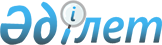 Алматы каласының коммуналдық меншігіндегі түрғын үй емес ғимараттарды мүліктік жалау жөніндегі тарифтік ставкаларды бекіту туралы
					
			Күшін жойған
			
			
		
					І сайланған Алматы қалалық Мәслихатының ХХІV сессиясының 1999 жылғы 12 наурыздағы шешімі. Алматы қалалық Әділет басқармасымен 1998 жылғы 05 cәуірде № 40 болып тіркелді. Күші жойылды - Алматы қалалық Мәслихатының IІ сайланған ІV сессиясының 2000 жылғы 10 наурыздағы шешімімен      Ескерту. Күші жойылды - Алматы қалалық Мәслихатының IІ сайланған ІV сессиясының 10.03.2000 шешімімен.      «Қазақстан Республикасындағы жергілікті өкілді және атқарушы органдар туралы» Қазақстан Рсспубликасы Заңыңың 40 бабыныц I тармағына, Алматы қалалық Әкімінің үсынысына сәйкес I сайланған Алматы қалалық Мәслихаты ШЕШіМ ҚАБЫЛДАДЫ:      1. Алматы қаласының меншігіддегі түрғын үй емес ғимараттарды мүліктік жалдау жөніндегі тарифтік ставкалар бекітілсін, беріліп отыр.

      2. Алматы қаласының коммуналдық меншігін басқару жөніндегі департамент коммуналдық меншікке түгендеу жүргізсін, Алматы қаласының коммуиалдық меншігіндегі түрғын үй емес ғимараттарды жалға беруден жергілікті бюджетке ақша қаражатының дүрыс аударылуын қамтамасыз етсін.

      3. Алматы қаласы бойынша табиғи монополияны реттеу және бәсекелестікті қорғау жөніндегі агенттікпен келісім бойынша түрғын үй емес ғимараттарды мемлекеттік баға бойынша жүмыс істейтін кәсіпорындарға меншік нысанына қарамастан жалға берудің тарифтік ставкаларының көлеміне өзгеріс еңгізсін.      I сайланған Алматы

      қалалық Мәслихаты

      XXIV сессиясының төрағасы В.                   Югай      I сайланған Алматы қалалық

      Мәслихатының хатшысы                           Ж. ТөрегеддиновІ-сайланған Алматы

қалалық Мәслихатының

1999 жылғы 12 наурыздағы

24-сессиясының шешіміне

қосымша Түргын емес гимараттарды мүліктік

жалдау жөнііщегі

тарифтік ставкалардыц колемі      Жалдық төлемнен мына мемлекеттік ұйымдар босатылады: мектептер, бала бақшалар, мектеп интернаттары, балалар үйлері, жоғары оқу орындары, орта арнаулы оқу орындары, КТУ, әскери бөлімдер, ҰҚК, ІІМ, прокуратура және кеден қызметінің мекемелері.

      Ескертпе: орналасқан жері мен жайлылығын ескеретін коэффициенттер: Әл-Фараби даңғылы (солтүстік жағы) - Қожамқүлов көшесі (шығыс жағы) - Райымбек даңғылы (оңтүстік жағы) - Қалдаяқов көшесі (батыс жағы) шекараларында орналасқан ғимараттар үшін - 2 коэффициенті қолданылады. Жартылай подвалды және подвалдық ғимараттар үпіін -                                                     0,9

      Суық, ыстық суы, канализациясы жоқ ғимаратгар (немесе олардың біреуі жоқ болса) -                                         0,5Жайсыз және подвалды ғимараттарға "2" коэффициентті қолданылмайды.      I сайланған Алматы

      қалалық Мәслихаты

      XXIV сессиясының төрағасы             В. Югай      I сайланған Алматы қалалық

      Мәслихатының хатшысы                  Ж. Төрегеддинов      Коммуналдық меншікті басқару

      жөніндегі департаментің

      директоры                             А. Қасымов
					© 2012. Қазақстан Республикасы Әділет министрлігінің «Қазақстан Республикасының Заңнама және құқықтық ақпарат институты» ШЖҚ РМК
				№Жалгерлердің атауыЖылына 1 м. квадрат үшін тарифтік ставкалардың көлемі АҚШ долларымен1Бюджеттік үйымдар0,252Өнеркәсіп қүрылыс, көлік және байланыс кәсіпорындары6,03Почтамт2,04Сауда кәсіпорындары

          Кітап

          Нан

          Ауыл шаруашылығы өнімдері23

10

5

55Материалдық-техникалық жабдықтау кәсіпорындары226Денсаулық сақтаудың, ағарту мен

мөдениеттің мемлекеттік емес кәсіп-

орындары27Қоғамдық үйымдар28Ресторан, монша, кафе30,09Коммуналдық түрмыстық қызмет кәсіп-

орындары6,0 10Қоғамдық тамақтандыру кәсіпорындары

Оқушылар, студенттер асханалары

Қала ауруханаларының15

0,5

0,511Жобалық, ғылыми-зерттеу институттары, біліктілікті арттыру курстары2,513Банктер, биржалар30,014Казино, ойын үйлері, бильярд ойнайтын жер70,015Қойма ғимараттары3,016Жоғарыда көрсетілмеген басқа үйымдар15,0,